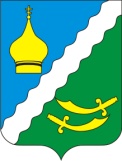  РОССИЙСКАЯ ФЕДЕРАЦИЯРОСТОВСКАЯ ОБЛАСТЬМАТВЕЕВО  КУРГАНСКИЙ РАЙОНМУНИЦИПАЛЬНОЕ ОБРАЗОВАНИЕ«МАТВЕЕВО-КУРГАНСКОЕ СЕЛЬСКОЕ ПОСЕЛЕНИЕ»АДМИНИСТРАЦИЯ МАТВЕЕВО-КУРГАНСКОГО СЕЛЬСКОГО ПОСЕЛЕНИЯПОСТАНОВЛЕНИЕ«05»   декабря   2019г.                        № 148                                п. Матвеев КурганО внесении адреса объекта адресации в ФИАС.  В соответствии с Федеральным закон  от 28 декабря 2013 года № 443-ФЗ "О Федеральной информационной адресной системе и о внесении изменений в Федеральный закон "Об общих принципах организации местного самоуправления в Российской Федерации", руководствуясь Постановлением Правительства Российской Федерации «Об утверждении Правил присвоения, изменения и аннулирования адресов» от 19.11.2014г. № 1221, и разделом IV правил Межведомственного информационного взаимодействия при ведении государственного адресного реестра, утвержденных Постановлением Правительства от 22.05.2015г. № 492, в результате проведенной инвентаризации, и в целях приведения адресного хозяйства в соответствие с действующим законодательством, ПОСТАНОВЛЯЮ: 1. Внести уже существующие помещения в многоквартирные жилые дома в населенных пунктах муниципального образования «Матвеево-Курганское сельское поселение» в Федеральную информационную адресную систему (ФИАС):       1.1. Российская Федерация, Ростовская область, Матвеево-Курганский район, Матвеево-Курганское сельское поселения, х. Колесниково,                         ул. Молодежная, д. 1 кв.1;       1.2. Российская Федерация, Ростовская область, Матвеево-Курганский район, Матвеево-Курганское сельское поселения х. Колесниково,                         ул. Молодежная, д. 1 кв.2;       1.3. Российская Федерация, Ростовская область, Матвеево-Курганский район, Матвеево-Курганское сельское поселения, х. Колесниково,                         ул. Молодежная, д. 13  кв.1;       1.4. Российская Федерация, Ростовская область, Матвеево-Курганский район, Матвеево-Курганское сельское поселения, х. Колесниково,                        ул. Молодежная, д. 13 кв.2;       1.5. Российская Федерация, Ростовская область, Матвеево-Курганский район, Матвеево-Курганское сельское поселения, х. Колесниково,                            ул. Молодежная, д. 7 кв.1;       1.6. Российская Федерация, Ростовская область, Матвеево-Курганский район, Матвеево-Курганское сельское поселения х. Колесниково,                         ул. Молодежная, д. 7 кв.2;       1.7. Российская Федерация, Ростовская область, Матвеево-Курганский район, Матвеево-Курганское сельское поселения х. Колесниково,                                   ул. Молодежная, д. 19 кв.1;       1.8. Российская Федерация, Ростовская область, Матвеево-Курганский район, Матвеево-Курганское сельское поселения х. Колесниково,                                   ул. Молодежная, д. 19 кв.2;       1.9. Российская Федерация, Ростовская область, Матвеево-Курганский район, Матвеево-Курганское сельское поселения п. Матвеев Курган,                                   ул. 1 Мая, д. 127 стр.1;       1.10. Российская Федерация, Ростовская область, Матвеево-Курганский район, Матвеево-Курганское сельское поселения п. Матвеев Курган,                        ул. 1 Мая, д. 127 стр. 2;       1.11. Российская Федерация, Ростовская область, Матвеево-Курганский район, Матвеево-Курганское сельское поселения п. Матвеев Курган,                       пер. Рябиновый, д. 5 кв. 1;       1.12. Российская Федерация, Ростовская область, Матвеево-Курганский район, Матвеево-Курганское сельское поселения п. Матвеев Курган,                       пер. Рябиновый, д. 5  кв. 2;       1.13. Российская Федерация, Ростовская область, Матвеево-Курганский район, Матвеево-Курганское сельское поселения п. Матвеев Курган,                       пер. Абрикосовый, д. 5 кв. 1;       1.14. Российская Федерация, Ростовская область, Матвеево-Курганский район, Матвеево-Курганское сельское поселения п. Матвеев Курган,                       пер. Абрикосовый, д. 5 кв.2;       1.15. Российская Федерация, Ростовская область, Матвеево-Курганский район, Матвеево-Курганское сельское поселения п. Матвеев Курган,                       пер. Абрикосовый, д. 7 кв.1;       1.16. Российская Федерация, Ростовская область, Матвеево-Курганский район, Матвеево-Курганское сельское поселения п. Матвеев Курган,                       пер. Абрикосовый, д. 7 кв.2.       2. Контроль, за исполнением настоящего Постановления оставляю за собой.Глава Администрации Матвеево-Курганскогосельского поселения                                                                           Г.В. Щеткова